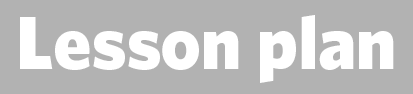 1. Details of the teacher2. Topic overview3. Key words4. Learning outcomes5. Details of activities and resources requiredNote: Should you have less than an hour available, you may choose to select key activities from the lesson plan. As a minimum, students should complete the first aid steps activity at the start and end of the lesson to monitor progress and have the chance to complete at least one ‘Your turn’ activity with a video to provide guidance on how to perform the first aid skill relevant to this topic.6. Check learning
7. Details of assessment for learning 
8. Teacher notes9. Curriculum linksName: Date:Time:Class:Suggested timing for the session (excluding optional activities) is 60-90 minutes.Teaching staff notes:Note – please ensure all students are not likely to be adversely affected by content of this topicDelivery of this session must ensure that all students are able to maintain the safety of themselves and others before administering first aid. Students will be able to identify when a casualty may require an assessment and possible life support. Education will include the chain of survival, noting how recovery rates link to the events within the chain. This topic is split into 3 sections:  Primary survey:   Using DRsABC (Danger, response, shout, airway, breathing and circulation) students will learn a systematic approach to life support, be able to recall information and complete the actions of a primary survey  Recovery position:  Students will understand that a casualty who is unresponsive and breathing normally should be placed into the recovery position, they should understand and be able to explain why this is importantCPR (and *AED):  Students must be able to recognise that in the instance of a casualty who is unresponsive and not breathing normally 999/112 must be called, and CPR commenced (and an AED sought by a helper if possible).  They can advise another individual on how to help if they are not able to do so themselves.*Automated external defibrillation- An AED is a device that is placed on the casualty's chest that may deliver an electric current to restore a normal heart rhythm.During this session, students will gain a basic understanding of what can go wrong with our body’s systems and organs to cause a lack of response. The topic will also provide a basic overview of human anatomy and the roles various organs play to keep us alive and healthy.  Before delivering any first aid skills, teachers must feel confident that they have the relevant knowledge and competency to safely teach techniques.Session timings: Recommended timings for this topic are identified as an hour in duration, however delivery time can vary according to group size and the learner’s prior subject knowledge. There are a range of optional activities that are excluded from these timings. The optional content may be used within session to extend the duration or even as a separate learning session aimed at recap or extended learning. Approximate timing guides are provided for each optional activity to assist with planning and preparation of sessions.For this session learning materials will be:PowerPoint presentation Flip chart paperA4 Paper PensColoured pens for pupils to amend own workManikinsCleaning wipes to clean faces between each pupilAED to show (not use) if availablePrinted CPR sorting activity (A15) number dependant on group sizeSee optional activities for specific resources required for each activityunresponsivealertprimary surveyrespiratory rateheart rateDRsABCrecovery positionmonitorCPR (Cardio Pulmonary Resuscitation)airwaybreathingcirculationBy the end of the lesson, students will be able to:I am able to carry out a primary surveyI can place an unresponsive casualty, who is breathing normally, into the recovery positionI know when and how to deliver CPR to an unresponsive casualty who is not breathing normallyI can ensure the safety of myself and othersIntroductionIntroductionActivityResources requiredUse accompanying PowerPoint presentationBasic life supportFirst aid steps: (5 min)Ask the students to use their existing first aid knowledge to see if they can complete any of the missing steps. Students should write in the boxes any actions that they feel would fit into a sequence of events that would allow them to help someone who is having unresponsive. At end of session you can revisit this and see if students can make any amends or add further information (using a different colour pen for AFL)Slide 1Explain the learning outcomes of the sessionEstablish ground rules for the session using additional advice sheet providedSlide 4Main InputMain InputActivityResources requiredWhen things go wrong: (5 min)Consider using the worksheet A12 or using the PowerPoint slide. Ask the students to study the slideAsk students what sort of things could happen to influence the function of the heart, lungs, blood supply, brain. The students may be able to link these events to a casualty’s level of response.  Explain that the heart needs its own supply of oxygen (from the air) to function normally, but it also pumps blood and oxygen around the bodyGeneral discussion on sustaining a head injury, being run over, choking etc. emphasis on: if it affects breathing, brain or heart (circulation) then this can lead to someone becoming unresponsive. Slide 5Activity A12Chain of survival: (5 min)Looking at the chain, explain that all the steps need to be in place to promote the best outcome for the casualty. Ask the students to explain each of the steps and discussAt this stage, students may not have enough knowledge to be able to fully explain each stage of the chain. Consider using this as a homework activity. Students can use worksheet A13 to create their own chain of survival which can later be used as classroom displaysSlide 6Activity A13Primary survey: (5 min)Primary survey is what students should learn to do in the event they come across a casualty DRsABC is an acronym used to help us to keep safe and remember how to assess an unresponsive casualty: Danger, Response, Shout, Airways, Breathing, CirculationSlides 7-8Video – primary survey: (5 min)Advise the students to watch the video about the primary survey carefully and be prepared to use the information to discuss the key pointsSlide 9Practical activity – primary survey: (10 min)The teacher should demonstrate the key steps to performing a primary surveyStudents can then be placed into pairs/small groups and have a turn to practiceUse the your turn sheet to recall the steps of conducting a primary survey. Demonstrate how to communicate with the casualty (even if unresponsive) and use decision making skills and rationale to decide if their casualty needs to seek medical attention. Teacher to observe and feedback to students. As an option the student could use peer assessment and score their partners.You can alter the scenario to include a variety of causes that might have impact on a casualty e.g. electric shock, falls etc.Scenario cards are available which the teacher can use to make the practical activity relevant in a certain context for students.Slide 10What’s next? (5 min)State that their casualties are unresponsive and breathing normally so now they can move on and learn about the recovery positionNote that a casualty must be breathing normally, there may be times when a casualty’s breathing is noisy, slow, laboured etc. (agonal breathing).  The students should be aware that this is not considered as normal breathingSlide 11Video – recovery position: (5 minsAdvise the students to watch the video about the recovery position carefully and be prepared to use the information to discuss the key pointsSlide 12Practical activity – recovery position: (10 min)The teacher should demonstrate the key steps to performing the recovery positionStudents can then be placed into pairs/small groups and have a turn to practice Use your turn sheet to recall the steps to place a casualty in the recovery position. Ensure that they remember to communicate with the casualty (even if unresponsive) and use decision making skills and rationale to decide if their casualty needs to seek medical attentionTeacher to observe and feedback to students. As an option the student could use peer assessment and score their partnersYou can alter the scenario to include a variety of causes that might have impact on casualty e.g. electric shock, falls etc. (assess if student checks for danger)Scenario cards are available which the teacher can use to make the practical activity relevant in a certain context for students.Slide 13IF TIME DOES NOT ALLOW FOR THIS WHOLE SESSION TO BE DELIVERED AT ONCE, THIS IS THE SUGGESTED POINT AT WHICH TO BREAK.A RECAP OF LEARNING USING PRIMARY SURVEY AND RECOVERY POSITION STARTER SLIDES CAN BE USED TO RESUME, BEFORE COMMENCING LEARNING OF CPR.IF TIME DOES NOT ALLOW FOR THIS WHOLE SESSION TO BE DELIVERED AT ONCE, THIS IS THE SUGGESTED POINT AT WHICH TO BREAK.A RECAP OF LEARNING USING PRIMARY SURVEY AND RECOVERY POSITION STARTER SLIDES CAN BE USED TO RESUME, BEFORE COMMENCING LEARNING OF CPR.What’s next? (5 min)State that their casualties are unresponsive and not breathing normally so now they can move on and learn about CPR.Also note that if an AED is available then it should be obtained and brought for use on the casualtySlide 14Video – CPR: (5 min)Advise the students to watch the video about CPR carefully and be prepared to use the information to discuss the key pointsSlide 15 details key reminders that students should bear in mindSlides 15-16Practical activity – CPR: (15 min)The teacher should demonstrate the key steps to performing CPRStudents can then be placed into pairs/small groups and have a turn to practice ONLY IF manikins are available. NEVER practice CPR on another individualUse your turn to help recall steps to perform CPR. Ensure that students communicate with each other (swapping places when tired) and instead of doing CPR they can be taught to direct another individual to do so. This means that if they are physically unable to do CPR due to strength and age, they can potentially direct an adultEnsure students recall the information from the chain of survival regarding AED, remind them that they should NEVER leave a casualty to go and get an AED, instead if one is available, they should send for it Teacher to observe and feedback to students. As an option the student could use peer assessment and score their partners. You can alter the scenario to include a variety of causes that might have impact on casualty e.g. electric shock, falls etc.Scenario cards are available which the teacher can use to make the practical activity relevant in a certain context for students.Slide 17Automated external defibrillators (AED): (5 min)Use the power point images to show what an AED looks like (there are lots of models and these may vary in presentation, but all do the same thing)Explain that an AED starts to give prompts as soon as it is switched on and continues to do so when attached to a casualty. Encourage students to demonstrate where they should place the pads by pointing at the location on each otherLook at the signage for AED and note that there are now many AEDs placed in communities that public can access and use, these are usually in a locked box and the 999/112 call operator would give the code if the AED is registered with the ambulance service.Slides 18-20CPR sorting: (optional activity 5 min)Use the activity to verify student understanding. Students should order the activity sheet to demonstrate the sequence of steps for performing CPR. Print activity sheet A15 and the answer sheet and give as a handout to complete in class or as homework. The correct steps are shown on slide 18Sheet can be cut in to squares and turned in to a flip book as a handy guideSlides 21-22Activity A15Recap:Just a recap on recovery position and CPR. Quick Q and A around room to check learning informallySlide 23Roll the dice: (5 min)A short quiz to verify students understanding. As a class, use a show of hands/select students to answer questionsConsider using the online interactive dice to choose questions for students instead of them choosing themselvesSlide 24Casualty Care:This slide offers an opportunity for students to discuss how casualty care skills link to this topic. This allows for contrast and comparison against other topics, whilst also showing how topics are linked.Slide 25Check my learning:Revisit learning outcomes and ask students to score their confidence and abilities regarding basic life support Students could revisit starter activity to assess progress made against baseline assessment. Slide 26-27Optional ActivityOptional ActivityActivityResources requiredThe human body: (30 min)Use practical worksheet A16 and follow the instructions. There are several options depending on learner age and ability. (print resources accordingly) You will use the sheet to create a human body map and provide anatomical landmarks to demonstrate position and role of a variety of organs and structures within the human bodyStudents should learn basic anatomy by sorting/labelling/researching different body parts and use activity to gain an understanding of how the human body works or functionsSlide 32Activity A16Project tasks: (30 min)Task the class with achieving 50 points by completing different activities from the list of options. Each task is worth a different number of points. Students can work alone, in pairs or in groupsYou may want to use the created materials as a classroom design/show and tell sessionSlide 33Activity A40When things go wrong: (15 min)Consider using the worksheet A12 or using the PowerPoint slide. Ask the students to look at the slideAsk students what sort of things could happen to influence the function of the heart, lungs, blood supply, brain. The students may be able to link these events to a casualty’s level of response.  Explain that the heart needs its own supply of oxygen (from the air) to function normally but it also pumps blood and oxygen around the bodyGeneral discussion - a head injury, being run over, choking etc. Emphasis on: if it affects breathing, brain or heart (circulation) then this can lead to someone becoming unresponsive. Slide 30Activity A12Chain of survival: (10 min)Looking at the chain, explain that all the steps need to be in place to promote the best outcome for the casualty. Ask the students to explain each of the steps and discussStudents may not have enough knowledge to be able to fully explain each stage of the chain. Consider using this as a homework activity. Students can use worksheet to draw and create their own chain of survival which can later be used as classroom displaysSlide 31Activity A13Use slide 26 to check learning. Students could use a show of thumbs up/downTeacher to ask open questions about safety and use key words given in session plan. Can students put these words into sentences?What have you learned today?Score yourself: how confident would you now be if you came across someone who was unresponsive?Revisit your starter activity. Using a different colour pen, can students now complete this task more accurately than they could before?Shared learning objectivesPeer assessmentWritten feedbackQuestions/answersSelf-assessmentReflection/evaluationExtended questions/answersOral feedbackGroup workUse this space for differentiation notes, the role of any classroom support, evaluation notes, etc.